Name ............................................................ Klasse ............. Datum  ......................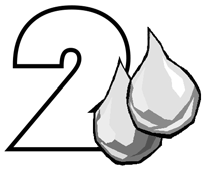 5. Arbeitsblatt Trinken Ohne Wasser läuft nix!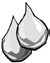 Löse die Aufgaben und sortiere die Buchstaben in der richtigen Reihenfolge. Dann erhältst du das Lösungswort. Aufgepasst: Manchmal sind mehrere Antworten richtig.Wie lange kann der Mensch ohne Essen überleben?40 Tage4 Tage(D) 14 TageWie lange kann der Mensch ohne Flüssigkeit überleben?(F) 40 Tage(E) 3 bis 4 Tage14 TageWelche Getränke sind gute Durstlöscher?Eistee(K) Limonaden(R) Trink- und Mineralwasser(O) Fruchtsaftschorle(S) Kräuter- oder Früchtetee (ungesüßt)(V) EnergydrinkWie viel sollte man täglich trinken?1,5 bis 2,0 Liter (Erwachsene)0,5 Liter(T) 5,0 Liter(C) 1,2 bis 1,5 Liter (Kinder und Jugendliche im Alter von 12 bis 15 Jahren)Welche Aufgaben erfüllt Wasser im Körper?(I) Energielieferant(P) Transport- und LösungsmittelHaarwuchsmittel(E) KühlmittelWelche Lebensmittel sind wasserreich?Brot(F) Gurke(W) Ei(Z) HartkäseWas passiert, wenn man zuwenig trinkt?(H) Konzentrationsstörungen(J) Haut wird straffer(L) Müdigkeit tritt auf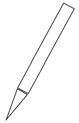 Lösungswort:Hessisches Ministerium für Umwelt, Klimaschutz, Landwirtschaft und Verbraucherschutz	Werkstatt Ernährung	17